,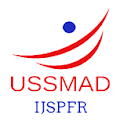   ARAŞTIRMACILARIN KATKI ORANI BEYANI VE ÇIKAR ÇATIŞMA BEYANI*Her yazarın karşısındaki alana yazarların makalenin her aşamasındaki katkısı ayrı ayrı yazılmalıdır (Örneğin gerçekleştirilen analizlerde katkı % 50 gibi). Eğer tüm yazarların katkı oranı eşit ise “makaleye eşit oranda katkı sağlamıştır” gibi bir ifade yazılabilir (Tek yazarlı makalelerde söz konusu alan boş bırakılmalıdır).** Çıkar çatışması yok ise her bir yazarın karşısına “Çıkar çatışması yoktur” yazınız. Makale ile ilgili bir çıkar çatışması var ise çıkar çatışması olan yazarın karşısına “Çıkar çatışması vardır” yazdıktan sonra çıkar çatışmasının ne olduğunu detaylı olarak yazınız.Sorumlu Yazar: RESEARCHERS' DECLARATION OF CONTRIBUTION RATE AND CONFLICT OF INTEREST DECLARATION*In the field opposite each author, the contribution of the authors to each stage of the article should be written separately (e.g. 50% contribution to the analysis performed). If the contribution rate of all authors is equal, a statement such as "contributed equally to the article" can be written (For single-author articles, the field should be left blank).** If there is no conflict of interest, write "No conflict of interest" opposite each author. If there is a conflict of interest related to the article, write "There is a conflict of interest" opposite the author with a conflict of interest and then write in detail what the conflict of interest is.Responsible/Corresponding Author:Sorumlu YazarSorumlu YazarSorumlu YazarMakalenin BaşlığıMakalenin BaşlığıMakalenin BaşlığıTarihTarihTarihMakalenin türü (Araştırma makalesi, Derleme vb.)Makalenin türü (Araştırma makalesi, Derleme vb.)Makalenin türü (Araştırma makalesi, Derleme vb.)Makalenin türü (Araştırma makalesi, Derleme vb.)Yazarların Listesi	 (Tüm yazarlar imzalamalıdır. Tüm imzalar ıslak imzalı olmalıdır ve taranarak sisteme yüklenmelidir)Yazarların Listesi	 (Tüm yazarlar imzalamalıdır. Tüm imzalar ıslak imzalı olmalıdır ve taranarak sisteme yüklenmelidir)Yazarların Listesi	 (Tüm yazarlar imzalamalıdır. Tüm imzalar ıslak imzalı olmalıdır ve taranarak sisteme yüklenmelidir)Yazarların Listesi	 (Tüm yazarlar imzalamalıdır. Tüm imzalar ıslak imzalı olmalıdır ve taranarak sisteme yüklenmelidir)Yazarların Listesi	 (Tüm yazarlar imzalamalıdır. Tüm imzalar ıslak imzalı olmalıdır ve taranarak sisteme yüklenmelidir)Yazarların Listesi	 (Tüm yazarlar imzalamalıdır. Tüm imzalar ıslak imzalı olmalıdır ve taranarak sisteme yüklenmelidir)Yazarların Listesi	 (Tüm yazarlar imzalamalıdır. Tüm imzalar ıslak imzalı olmalıdır ve taranarak sisteme yüklenmelidir)Yazarların Listesi	 (Tüm yazarlar imzalamalıdır. Tüm imzalar ıslak imzalı olmalıdır ve taranarak sisteme yüklenmelidir)Sıra Adı-SoyadıKatkı Oranı*Katkı Oranı*Katkı Oranı*Çıkar Çatışması**İmza Tarih12345Adı-SoyadıÇalıştığı kurum E-posta Telefon Numarası Sorumlu Yazarİmza Tarih Sorumlu Yazar……../……../……………Responsible/Corresponding AuthorResponsible/Corresponding AuthorResponsible/Corresponding AuthorTitle of ManuscriptTitle of ManuscriptTitle of ManuscriptDateDateDateManuscript Type (Research Article, Review etc.)Manuscript Type (Research Article, Review etc.)Manuscript Type (Research Article, Review etc.)Manuscript Type (Research Article, Review etc.)List of Authors          	 (All authors must sign. All signatures must be wet signed and scanned and uploaded to the system)List of Authors          	 (All authors must sign. All signatures must be wet signed and scanned and uploaded to the system)List of Authors          	 (All authors must sign. All signatures must be wet signed and scanned and uploaded to the system)List of Authors          	 (All authors must sign. All signatures must be wet signed and scanned and uploaded to the system)List of Authors          	 (All authors must sign. All signatures must be wet signed and scanned and uploaded to the system)List of Authors          	 (All authors must sign. All signatures must be wet signed and scanned and uploaded to the system)List of Authors          	 (All authors must sign. All signatures must be wet signed and scanned and uploaded to the system)List of Authors          	 (All authors must sign. All signatures must be wet signed and scanned and uploaded to the system)No Name - SurnameAuthor Contributions* Author Contributions* Author Contributions* Conflict of Interest**SignatureDate12345Name - SurnameUniversity/company/institutionE-mailPhoneResponsible/Corresponding Author SignatureDate Responsible/Corresponding Author ……../……../……………